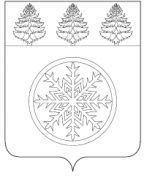 РОССИЙСКАЯ ФЕДЕРАЦИЯИРКУТСКАЯ ОБЛАСТЬАдминистрацияЗиминского городского муниципального образованияП О С Т А Н О В Л Е Н И Еот  05.04.2016           Зима                             № 460Об утверждении положения о порядке проведения аукционов на право заключения договоров на установкуи эксплуатацию рекламных конструкцийна территории Зиминского городскогомуниципального образованияРуководствуясь ст.16 Федерального закона от 06.10.2003 № 131-ФЗ «Об общих принципах организации местного самоуправления в Российской Федерации», Федеральным законом от 13.03.2006 № 38-ФЗ «О рекламе», статьей 28 Устава Зиминского городского муниципального образования,П О С Т А Н О В Л Я Ю:1.Утвердить положение о порядке проведения аукционов на право заключения договоров на установку и эксплуатацию рекламных конструкций на территории Зиминского городского муниципального образования (прилагается). 2.Опубликовать настоящее постановление в средствах массовой информации и разместить в информационно-телекоммуникационной сети «Интернет».3.Контроль исполнения настоящего постановления оставляю за собой.И.о. мэра  Зиминского городского муниципального образования 						         А.Н. КоноваловУтвержденопостановлением администрацииЗиминского городского муниципального образования                                                                                                               от 05.04.2016 № 460Положение
о порядке проведения аукционов на право заключения договоров
на установку и эксплуатацию рекламных конструкций на территории Зиминского городского муниципального образования1. Общие положения1.1. Настоящее Положение устанавливает порядок проведения аукционов на право заключения договоров на установку и эксплуатацию рекламных конструкций на территории Зиминского городского муниципального образования (далее - Положение) в целях развития добросовестной конкуренции, обеспечения гласности и прозрачности процедур при передаче прав на установку и эксплуатацию рекламных конструкций, предотвращения коррупции и других злоупотреблений.1.2. Проводимые в соответствии с настоящим Положением аукционы являются открытыми по составу участников и форме подачи предложений.1.3. Аукционы проводятся на основании постановления мэра Зиминского городского муниципального образования, которым устанавливаются предмет аукциона и утверждаются условия аукциона на основании протокола аукционной комиссии.1.4. Аукционы проводятся при наличии не менее двух участников по предмету аукциона по каждому лоту. 1.5. Организатором аукциона является администрация Зиминского городского муниципального образования. 1.6. Организатор аукционов осуществляет материально-техническое и информационное обеспечение аукционов, принимает от претендентов заявки на участие в аукционе.2. Комиссия по проведению аукционов2.1. Аукцион проводит постоянно действующая аукционная комиссия, состав которой утверждается постановлением администрации Зиминского городского муниципального образования (далее - аукционная комиссия, комиссия).2.2. Аукционная комиссия:2.2.1. Рассматривает заявления о проведении аукционов на право заключения договоров на установку и эксплуатацию рекламных конструкций на территории Зиминского городского муниципального образования, включенных в схему размещения рекламных конструкций на территории Зиминского городского муниципального образования. 2.2.2. Определяет, начальный размер ежегодной платы лотов на основании результатов независимой оценки,  шаг аукциона, задаток, срок договора;2.2.3. Определяет участников аукциона в соответствии с настоящим положением;2.2.4. Проводит аукцион в порядке, установленном настоящим положением;2.2.5. Определяет победителя в соответствии с условиями аукциона;2.2.6. Признает аукцион несостоявшимся в отношении тех лотов, на которые подана только одна заявка или не подано ни одной.2.2.7. Осуществляет иные функции, возложенные на аукционную комиссию настоящим Положением;2.3. Аукционная комиссия правомочна осуществлять функции, предусмотренные настоящим Положением, если на ее заседании присутствует не менее пятидесяти процентов общего числа членов аукционной комиссии.2.4. Аукционная комиссия принимает решения по вопросам, входящим в ее компетенцию, большинством голосов от числа присутствующих членов аукционной комиссии.При равенстве голосов голос председателя аукционной комиссии является решающим.3. Требования к участникам аукционов3.1. Участником аукционов может быть любое юридическое лицо независимо от организационно-правовой формы, формы собственности, места нахождения или любое физическое лицо, в том числе индивидуальный предприниматель, претендующие на заключение договора на установку и эксплуатацию рекламных конструкций на территории Зиминского городского муниципального образования.4. Условия допуска к участию в аукционе4.1. Заявитель - лицо, претендующее на заключение договора и подавшее заявку на участие в аукционе.4.2. Заявитель не допускается Комиссией к участию в аукционе в случаях:- непредставление документов, определенных в информационном сообщении, либо наличия в таких документах недостоверных сведений, либо представление таких документов неуполномоченным лицом;- непоступление задатка на дату рассмотрения заявок на участие в аукционе.4.3. Отказ в допуске к участию в аукционе по иным основаниям, кроме случаев, указанных в пункте 4.2. настоящего Положения, не допускается.4.4. В случае установления факта недостоверности сведений, содержащихся в документах, представленных заявителем или участником аукциона, Комиссия обязана отстранить такого заявителя или участника аукциона от участия в аукционе на любом этапе его проведения. В день установления такого факта Комиссия оформляет протокол отстранения заявителя или участника аукциона от участия в аукционе, который должен содержать сведения о заявителе или участнике аукциона, который отстраняется от участия в аукционе; решение об отстранении такого заявителя или участника аукциона от участия в аукционе; установленные факты недостоверных сведений. Указанный протокол в день его подписания размещается организатором аукциона на официальном сайте администрации Зиминского городского муниципального образования  (www.zimadm.ru), на официальном сайте торгов (www.torgi.gov.ru). Заявителю или участнику аукциона, который отстранен от участия в аукционе, организатором аукциона в день подписания указанного протокола направляется уведомление о принятом решении.5. Извещение о проведении аукциона5.1. Информационное сообщение о проведении аукциона публикуется в официальном печатном издании администрации Зиминского городского муниципального образования (газета «Новая Приокская правда»), а также размещается на официальном сайте администрации Зиминского городского муниципального образования (www.zimadm.ru),  на официальном сайте торгов (www.torgi.gov.ru) не менее чем за тридцать дней до даты проведения аукциона.5.2. Информационное сообщение должно содержать следующие обязательные сведения:1) наименование и местонахождение организатора аукциона, принявшего решение об условиях аукциона, реквизиты указанного решения;2) дата, время, место проведения аукциона;3) предмет аукциона (лоты) с указанием территориального размещения рекламной конструкции и вида рекламной конструкции;4) начальный размер ежегодной платы лотов (цена лота);5) "шаг аукциона";6) форму заявки (приложение № 1 к положению), дата начала и окончания приема заявок и перечень документов, представляемых претендентами для участия в аукционе;7) размер, срок и порядок внесения задатка, а также реквизиты счета для перечисления задатка;8) место, дату и время рассмотрения заявок:9) срок заключения и действия договора;10) контактные телефоны и местонахождение Организатора аукциона;11) другая информация по решению организатора аукциона;12) срок, в течение которого организатор аукциона вправе отказаться от проведения аукциона;13) порядок определения победителей;14) дату и время подведения итогов аукциона;15) порядок ознакомления претендентов на участие в аукционе с иной информацией, условиями договора на установку и эксплуатацию рекламной конструкции;16)требования к участникам торгов;17) порядок и срок отзыва заявок на участие в торгах, порядок внесения изменений в такие заявки5.3. Организатор аукциона несет ответственность за достоверность опубликованной информации.5.4. Размер задатка устанавливается в размере не более 20 % от начального размера ежегодной платы.5.5. "Шаг аукциона" устанавливается в пределах трех процентов от начального размера  ежегодной  платы предмета аукциона. 5.6. Организатор аукциона вправе отказаться от проведения аукциона в любое время, но не позднее, чем за три дня до наступления даты его проведения. Информация об отказе от проведения аукциона размещается на официальном сайте администрации Зиминского городского муниципального образования (www.zimadm.ru),  на официальном сайте торгов (www.torgi.gov.ru) в день принятия указанного решения.6. Порядок подачи заявок на участие в аукционе6.1. Заявка претендента регистрируется в день подачи в журнале регистрации заявок с указанием в нем даты и времени подачи заявки, а также номера, присвоенного ей в журнале регистрации заявок.6.2. Один претендент имеет право подать только одну заявку по каждому лоту. К заявке прилагается копия документа, удостоверяющего личность претендента; документ, подтверждающий полномочия представителя, в случае, если заявку подает представитель претендента;  документ, подтверждающий внесение задатка.6.3. Заявки на участие в аукционе принимаются Организатором аукциона в течение срока, указанного в информационном сообщении. Заявки, поданные по истечении срока приема заявок, указанного в информационном сообщении, Организатором аукциона не принимаются, о чем работником Организатора аукциона ставится отметка на заявке претендента, при этом заявка и прилагаемые к ней документы возвращаются претенденту.6.4. Претендент приобретает статус участника аукциона с момента принятия аукционной комиссией решения о его допуске к участию в аукционе.6.5. Претенденту отказывается в участии в аукционе (в регистрации заявки) в следующих случаях:а) заявка подана по истечении срока приема заявок, указанного в информационном сообщении;б) к заявке не приложены документы, представление которых требуется в соответствии с информационным сообщением;в) на момент рассмотрения аукционной комиссией заявок и документов претендентов на счет Организатора аукциона не поступил от претендента задаток, указанный в информационном сообщении;г) заявка подана неуполномоченным лицом.6.6. Заявитель имеет право отозвать поданную заявку до окончания срока подачи заявок в письменной форме, уведомив об этом Организатора аукциона.Отзыв заявки регистрируется в журнале в день поступления отзыва.Заявителю возвращается пакет поданных им документов и внесенный задаток в течение 5 рабочих дней с момента регистрации отзыва заявки.6.7. Должностное лицо организатора аукциона, уполномоченное на прием заявок, принимает меры по обеспечению сохранности представленных заявок и прилагаемых к ним документов, а также конфиденциальности сведений о лицах, подавших заявки, и содержания представленных документов.6.8. По окончании срока приема заявок Организатор аукциона передает поступившие материалы в аукционную комиссию.6.9. В случае, если к участию в аукционе допущен один участник, аукцион признается несостоявшимся. При этом договор на установку и эксплуатацию рекламной конструкции заключается с лицом, которое являлось единственным участником аукциона по начальной цене предмета аукциона в срок, установленный настоящим положением.7. Порядок рассмотрения заявок на участие в аукционе7.1. Комиссия рассматривает заявки на участие в аукционе на предмет соответствия требованиям, установленным в информационном сообщении.7.2. В случае установления факта подачи одним заявителем двух и более заявок на участие в аукционе в отношении одного и того же предмета аукциона при условии, что поданные ранее заявки таким заявителем не отозваны, все заявки на участие в аукционе такого заявителя, поданные в отношении данного предмета аукциона, не рассматриваются и в день рассмотрения заявок на участие в аукционе возвращаются такому заявителю заказным письмом с уведомлением.7.3. По результатам рассмотрения заявок на участие в аукционе Комиссией принимается решение о допуске к участию в аукционе заявителя и о признании заявителя участником аукциона или об отказе в допуске такого заявителя к участию в аукционе которое оформляется протоколом рассмотрения заявок на участие в аукционе. Протокол должен содержать сведения о заявителях; решение о допуске заявителя к участию в аукционе и признании его участником аукциона или об отказе в допуске к участию в аукционе с обоснованием такого решения. Указанный протокол в день окончания рассмотрения заявок на участие в аукционе размещается организатором аукциона на официальном сайте администрации Зиминского городского муниципального образования (www.zimadm.ru),  на официальном сайте торгов (www.torgi.gov.ru) Заявителям направляются письменные уведомления о принятых Комиссией решениях не позднее дня, следующего за днем подписания указанного протокола. В случае если по окончании срока подачи заявок на участие в аукционе подана одна заявка или не подано ни одной заявки или к участию в аукционе не допущены все заявители или допущен единственный участник, в указанный протокол вносится информация о признании аукциона несостоявшимся.8. Порядок проведения аукциона8.1. В аукционе могут участвовать только заявители, признанные Комиссией участниками аукциона. Организатор аукциона обязан обеспечить участникам аукциона возможность принять участие в аукционе непосредственно или через своих представителей.8.2. Аукцион проводится путем повышения начальной цены договора, указанной в извещении о проведении аукциона.8.3. Шаг аукциона устанавливается в размере трех процентов начальной цены договора, указанной в извещении о проведении аукциона.8.4. Аукцион проводится в следующем порядке:1) Комиссия непосредственно перед началом проведения аукциона регистрирует явившихся на аукцион участников аукциона (их представителей). При регистрации участникам аукциона выдаются пронумерованные карточки (далее - карточки);2) аукцион начинается с объявления аукционистом начала проведения аукциона, предмета договора, шага аукциона, после чего аукционист предлагает цену договора, увеличенную в соответствии с шагом аукциона. Аукционист назначается из числа членов комиссии.3) участник аукциона после объявления аукционистом цены договора, увеличенной в соответствии с шагом аукциона, поднимает карточку, если он согласен заключить договор по объявленной цене;4) аукционист называет номер карточки участника аукциона, который первым поднял карточку, указывает на этого участника аукциона и предлагает следующую цену договора, увеличенную на "шаг аукциона". 5) при отсутствии участников аукциона, согласных с предложенной ценой договора, аукционист повторяет эту цену 3 раза;6) если до третьего повторения аукционистом последнего предложения о цене договора ни один из участников аукциона не поднял карточку, аукционист объявляет об окончании аукциона;7) по окончании аукциона аукционист называет цену договора и номер карточки победителя аукциона;8) победителем аукциона признается тот участник аукциона, номер карточки которого, был назван аукционистом последним.8.5. При проведении аукциона Комиссия в обязательном порядке ведет протокол аукциона, в котором должны содержаться сведения о месте, дате и времени проведения аукциона, об участниках аукциона, о начальной цене договора, предложениях о цене договора, наименовании и месте нахождения (для юридического лица), фамилии, имени, отчестве, месте жительства (для физического лица) победителя аукциона. Протокол подписывается всеми присутствующими членами Комиссии в день проведения аукциона. Протокол составляется в одном экземпляре, который остается у организатора аукциона, заверенная организатором аукциона копия протокола передается победителю. Организатор аукциона в течение трех рабочих дней с даты подписания протокола передает победителю аукциона договор для подписания. 8.6. Протокол аукциона размещается на сайте администрации Зиминского городского муниципального образования (www.zimadm.ru),  на официальном сайте торгов (www.torgi.gov.ru) организатором аукциона в течение дня, следующего за днем подписания указанного протокола.8.7. В случае отсутствия в ходе проведения аукциона предложений о цене договора, предусматривающих более высокую цену договора, чем начальная цена договора, аукцион признается несостоявшимся.8.8. Протоколы, составленные в ходе проведения аукциона, заявки на участие в аукционе, документация об аукционе, изменения, внесенные в документацию об аукционе, и разъяснения документации об аукционе хранятся организатором аукциона не менее трех лет.8.9. Победителю аукциона по соответствующему лоту задаток засчитывается в сумму оплаты по договору на установку и эксплуатацию рекламной конструкции. В течение 5 рабочих дней со дня подписания протокола о результатах аукциона организатор аукциона обязан возвратить задатки лицам, участвовавшим в аукционе, но не победившим в нем.8.10. Задаток не подлежит возврату:- если победитель аукциона отказался от подписания протокола об итогах аукциона, договора на установку и эксплуатацию рекламной конструкции;- если заявитель не явился на аукцион.9. Заключение договора по результатам аукциона9.1. В случае если к участию в аукционе допущен единственный участник, организатор аукциона в течение трех рабочих дней с даты подписания Комиссией протокола о признании аукциона несостоявшимся передает единственному участнику аукциона заверенную организатором аукциона копию протокола и для подписания в срок, установленный настоящим Положения, договор (приложение № 2 к положению). При этом заключение договора для единственного участника аукциона является обязательным.9.2. Договор подписывается победителем аукциона или единственным участником аукциона не ранее чем через десять дней со дня размещения информации о результатах аукциона на официальном сайте администрации Зиминского городского муниципального образования (www.zimadm.ru),  на официальном сайте торгов (www.torgi.gov.ru).9.3. В случае, если победитель аукциона или единственный участник аукциона в срок, предусмотренный настоящим Положением, не представил организатору аукциона подписанный договор, победитель аукциона или единственный участник аукциона, признается уклонившимся от заключения договора.9.4. При наличии оснований для признания победителя аукциона или единственного участника аукциона уклонившимся от заключения договора, Комиссией в срок не позднее дня, следующего после дня установления факта уклонения победителя аукциона или единственного участника аукциона от заключения договора, составляется протокол о признании победителя аукциона или единственного участника аукциона уклонившимся от заключения договора, в котором должны содержаться сведения о месте, дате и времени его составления, о лице, которое признается уклонившимся от заключения договора, основания для признания данного лица уклонившимся от заключения договора.Протокол подписывается всеми присутствующими членами Комиссии в день его составления. Протокол составляется в двух экземплярах, один из которых хранится у организатора аукциона, второй в течение двух рабочих дней с даты подписания протокола направляется организатором аукциона лицу, которое признано уклонившимся от заключения договора заказным письмом с уведомлением.Указанный протокол размещается организатором аукциона на официальном сайте администрации Зиминского городского муниципального образования (www.zimadm.ru),  на официальном сайте торгов (www.torgi.gov.ru) в течение дня, следующего после дня подписания указанного протокола.9.5. В случае если победитель аукциона или единственный участник аукциона признан уклонившимся от заключения договора, организатор аукциона вправе обратиться в суд с иском о понуждении победителя аукциона или единственного участника аукциона заключить договор, а также о возмещении убытков, причиненных уклонением от заключения договора.9.6. Договор заключается не менее чем на 5 (пять) лет и не более чем на 10 (десять) лет. Конкретные сроки действия Договора устанавливаются в зависимости от типа и вида рекламной конструкции, применяемых технологий демонстрации рекламы в границах соответствующих предельных сроков.9.7. По окончании срока действия Договора обязательства сторон по Договору прекращаются, рекламная конструкция с элементами крепежа к недвижимому имуществу должна быть демонтирована, место приведено в первоначальное состояние свободное от рекламной конструкции.9.8. Продление заключенных Договоров не осуществляется.9.9. Если в течение действия Договора стороны намерены, не меняя существенных условий первоначального Договора, изменить определенные положения Договора, в части изменения реквизитов сторон Договора, и иных условий, которые в соответствии с нормами законодательства не относятся к существенным условиям Договора, стороны заключают дополнительное соглашение без проведения торгов.	10. Разрешение споров10.1. Споры, связанные с неурегулированными отношениями по Договору, рассматриваются в соответствии с действующим законодательством Российской Федерации в судебном порядке.Приложение № 1  к положению
о порядке проведения аукционов на право заключения                             договоров на установку и эксплуатацию рекламных конструкций на территории Зиминского городского муниципального образованияОрганизатору торгов		             _______________________________		                  (полное наименование                           _______________________________Заявкана участие в аукционе на право заключения договорана установку и эксплуатацию рекламной конструкции.Заявитель____________________________________________________________________________           (полное наименование юридического лица, данные о его гос.регистрации; Ф.И.О. и паспортные данные физического лица)именуемый далее "Претендент", в лице ____________________________________________________________________________________                                                                           (Ф.И.О., должность представителя)действующего на основании _____________________________________________________________________________________                                                 (наименование документа)принимая решение об участии в аукционе по продаже права на заключение договора на установку и эксплуатацию рекламной конструкции  _____________________________________________________________________________________                                                 (наименование имущества, основные характеристики и местонахождение)_____________________________________________________________________________________Обязуюсь:1. Соблюдать условия аукциона,  содержащиеся в информационном сообщении о проведении аукциона, опубликованном в газете «Новая Приокская правда» __________________от______ №______, на официальном сайте администрации Зиминского городского муниципального образования (www.zimadm.ru),  на официальном сайте торгов (www.torgi.gov.ru).  а также порядок проведения аукциона.2. В случае признания победителем аукциона, заключить с Организатором аукциона договор на установку и эксплуатацию рекламной конструкции  в сроки, установленные договором. Юридический адрес и банковские реквизиты Претендента для возврата задатков: _______________________________________________________________________________________________________________________________________________________________________________________________________________________________________________________________Приложение:копия документа, удостоверяющего личность претендента;документ, подтверждающий полномочия представителя, в случае, если заявку подает представитель претендента;  документ, подтверждающий внесение задатка.Подпись претендента (его полномочного представителя) _____________________	Дата "___" ___________20___ г.	М.П.	Заявка принята продавцом (его полномочным представителем)	Дата "___" ____________ 20___ г. в ___ ч. ____ мин.	Подпись уполномоченного лица, принявшего заявку __________________________	М.П.Приложение № 2 к положению
о порядке проведения аукционов на право заключения                             договоров на установку и эксплуатацию рекламных конструкций на территории Зиминского городского муниципального образованияПроект  договорана установку и эксплуатацию рекламной конструкцииг.Зима                                                                                    "___" ____________ 20__ г.Администрация Зиминского городского муниципального образования, в лице _______________________________________, действующего на основании ___________________________, именуемая в дальнейшем "Сторона 1", с одной стороны, и _______________________________________, действующий на основании _______________________, именуемый в дальнейшем "Сторона 2", с другой стороны, заключили договор о нижеследующем.I. Предмет договора и другие общие положения1.1. На основании протокола от "___" ___________ 20___ г. о результатах аукциона на право заключения договора на установку и эксплуатацию рекламной конструкции или протокола о результатах рассмотрения заявок (далее – протокол)  "Сторона 1" в порядке и на условиях, предусмотренных настоящим договором, предоставляет место для установки и эксплуатации рекламной конструкции (далее - рекламное место) с площадью информационного поля ____ кв.м., на ______________, расположенное по адресу: _________________________, а "Сторона 2" обязуется установить и эксплуатировать рекламную конструкцию в установленном порядке и уплачивать "Стороне 1" плату, установленную настоящим договором.1.2. Рекламное место предоставляется на срок с "___" ___________ 20__ г. по "___" __________ 20_ г.II. Платежи и расчеты по договору2.1. Ежегодная годовая плата по настоящему договору определена на основании протокола и составляет ______ рублей __ копеек (без учета НДС).2.2. Оплата по настоящему договору перечисляется "Стороной 2" на расчетный счет ________________________________________________________________________с пометкой "установка и эксплуатация рекламной конструкции".2.3. Оплата по настоящему договору вносится ежеквартально не позднее 10 числа второго месяца каждого квартала.    2.4. В случае досрочного освобождения рекламного места, а также досрочного прекращения настоящего договора, внесенная "Стороной 2" оплата по настоящему договору не возвращается.III. Права и обязанности сторон3.1. "Сторона 1" обязуется:3.1.1. Предоставить "Стороне 2" рекламное место в 3-х дневный срок после заключения настоящего договора в состоянии, соответствующем целям, предусмотренным настоящим договором.3.2. "Сторона 1" вправе:3.2.1. Требовать от "Стороны 2" соблюдения технических требований к рекламным конструкциям на территории Зиминского городского муниципального образования (далее - Технические требования), а также санитарных и иных требований, предъявляемых к пользованию рекламным местом.3.2.2. Требовать расторжения настоящего договора и возмещения убытков, если "Сторона 2" пользуется рекламным местом не в соответствии с условиями настоящего договора.3.3. "Сторона 2" вправе:3.3.1. Использовать рекламное место на условиях настоящего договора.3.4. "Сторона 2" обязуется:3.4.1. Не позднее 15 дней после получения соответствующего разрешения в отделе архитектуры и градостроительства администрации Зиминского городского муниципального образования установить рекламную конструкцию.  3.4.1. Производить оплату в соответствии с условиями настоящего договора.3.4.2. Использовать рекламное место исключительно в целях размещения рекламы, социальной рекламы и социально значимой городской рекламы.3.4.3. Содержать рекламное место в надлежащем эстетическом виде, технически исправном состоянии, соответствующим техническим требованиям. В случае производства работ, связанных с нарушением благоустройства, оформить надлежащим образом разрешение на проведение земляных работ, с обязательным восстановлением нарушенных элементов городского благоустройства.3.4.4. Производить уборку территории вокруг установленной рекламной конструкции в радиусе 5 (пяти) метров от ее фундамента.3.4.6. При прекращении настоящего договора в течение 3-х суток обеспечить демонтаж рекламной конструкции, привести рекламное место в первоначальный вид.3.4.7. За несвоевременное освобождение рекламного места оплатить "Стороне 1" соответствующую сумму за фактическое пользование рекламным местом сверх срока, установленного в настоящем договоре.IV. Досрочное прекращение настоящего договора4.1. Настоящий договор может быть расторгнут по взаимному соглашению сторон или по инициативе одной из сторон.4.2. Сторона 1 вправе досрочно отказаться в одностороннем порядке от исполнения настоящего договора, в случаях, когда "Сторона 2":4.2.1. Не использует предоставленное рекламное место в течение 2-х месяцев после вступления настоящего договора в силу.4.2.2. Допустил размещение на рекламной конструкции материалов, не относящихся к рекламе, социально значимой городской рекламе или социальной рекламе, или использует рекламное место не по целевому назначению.4.2.3. Неоднократно не выполнил в установленный срок требования "Сторона 1" об устранении нарушения условий п.п. 3.4.3, 3.4.4 настоящего договора или допустил несоответствие установленной рекламной конструкции техническим требованиям, определенным проектом и (или) техническим требованиям.4.2.4. Допустил просрочку внесения оплаты, предусмотренной настоящим договором, более 2 (двух) месяцев.4.2.5. В случае аннулирования или признания судом недействительным разрешения на установку и эксплуатацию рекламной конструкции.4.3. В случае одностороннего отказа от исполнения настоящего договора, "Сторона 1" направляет "Стороне 2" уведомление о прекращении настоящего договора с указанием даты его прекращения.4.4. По требованию "Стороны 2" договор может быть расторгнут в случаях когда:4.4.1. "Сторона 1" не предоставляет рекламное место в пользование "Стороне 2", либо создает препятствия пользованию рекламным местом в соответствии с условиями договора.V. Ответственность сторон5.1. За неисполнение или ненадлежащее исполнение условий договора стороны несут ответственность, установленную действующим гражданским законодательством РФ и настоящим договором.5.2. "Сторона 2" несет ответственность за:5.2.1. за невнесение платежей в сроки, установленные настоящим договором, в виде пени в размере 0,1% просроченной суммы за каждый день просрочки;5.2.2. за нарушения Федерального закона "О рекламе", допущенные им при установке и эксплуатации рекламной конструкции, а также за вред, причиненный рекламной конструкцией жизни, здоровью и имуществу третьих лиц, в соответствии с действующим законодательством.VI. Заключительные положения6.1. Настоящий договор вступает в силу с момента его подписания, составлен в 2-х экземплярах, имеющих одинаковую юридическую силу, по одному для каждой из сторон.6.2. Споры, возникающие в ходе исполнения настоящего договора, разрешаются сторонами путем переговоров. Срок рассмотрения и ответа на претензию - 10 дней с момента ее получения. При недостижении согласия стороны имеют право обратиться в суд.6.3. Юридические адреса и банковские реквизиты сторон:"Сторона 1":"Сторона 1":"Сторона 2":"Сторона 2":________________________________________________________________________________________________________________________________________________________________________________________________________________________________________________________________________________________________________________________________________________________________________________________________________________________________________________(Подпись)МП(Подпись)МП